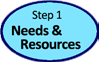 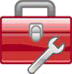 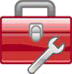 Fill in all the information you can. Feel free to add additional rows to accommodate all the behaviors and determinants you want to assess. Proceed even if you don’t have all information; gaps can be revealing.Enter the supplier or data location under Data Source(s).Note whether the data exists or you have to collect new data yourself.Specify the person responsible for collecting the data and the date it’s due.PSBA-GTO-TPP	Data CatalogThe data you’ve collected and your Resource Assessment will inform this process. You start by brainstorming a list of important behaviors and risk and protective factors that call for change, and then you filter the list..Make as many copies of this tool as you and your workgroup need to complete the task.Select a method:Distribute copies to the members and have them fill it out on their own. Collect the filled-in copies and have someone collate the answers to each item. The workgroup could then meet to discuss the results and decide on what the key priorities should be.Bring the workgroup together for a meeting to discuss and develop the priorities.In the space to the right of the Process, list the most important behaviors that need to change according to your data analysis.Add the risk and protective factors (determinants) that need to be changed.Examine the resulting list, and eliminate (scratch out) any behaviors or determinants that are already being addressed in other programming.Of the remaining behaviors and determinants, eliminate those for which your organization lacks the resources to address.Now, eliminate any others that you can’t change or whose changes you can’t measure. The list that remains is probably getting shorter.Here’s your chance to get rid of any behaviors and determinants that your organization simply chooses not to address at this time. Scratch those out.Highlight or underline the remaining behaviors and determinants. These are your priority needs.Describe the sort of actions or approach that your organization could take and produce the maximum impact.Finally, identify the primary beneficiaries of the foregoing approach. These are your prospective participants.Make as many copies of the tool as you and your workgroup need to complete this step. You will need to print at least as many copies as it takes to dedicate one column to each resource.Name three resources on the first row.Note the Location of the resource or where it’s delivered (if relevant).Specify the ages of your child/youth participants at Ages Served.Enter your resource availability, including frequency or Hours of Operation. Be specific because this information will help you to identify the intensity of the resource, which could help you reach conclusions about the appropriate “dosage” for the services.Describe Who Uses It? That is, who uses the program or resource? This goes beyond age and gets at demographic information about who is served.List any Risk Factors Addressed by the resource.List any Protective Factors Addressed by the resource.Finally, collect any information you can find on What’s Working? Name any successes associated with this resource or program.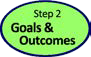 Make sure you have the following materials on hand from Step 1 Needs & Resources:Relevant materials from your data and resource assessmentsRisk and protective factor (determinant) analysisCompleted Priority Needs toolRead and work through the Step 2 process, entering decisions on the BDI logic model columns as follows:Make as many copies of this tool as you and your workgroup need to complete the task. You may want to use copies to develop rough drafts as you work then transfer the final details to a clean copy of the BDI logic model.Starting at the right side of the BDI Logic Model, develop and write in your health goal.Moving to the left, identify and write down the Behaviors that directly affect your health goal.In the third column, identify and write down the risk and protective factors (Determinants) linked to the chosen behaviors.Leave the fourth column, Intervention Activities, blank for now. You’ll work on filling this column in as you work through subsequent PSBA- GTO steps.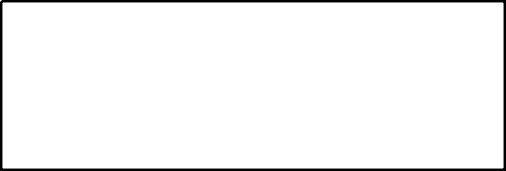 Intervention Activities	Determinants	Behaviors	Health GoalPSBA-GTO	BDI Logic ModelThis tool takes you through the SMART question series to compose desired outcomes and measurable factors that constitute evidence of change. You’ll need your BDI Logic Model.Make as many copies of this tool as you and your workgroup need to complete the task.Enter the first behavior from your BDI logic model in the Behavior or Determinant column.Read each SMART Question and answer it in the Desired Outcome column. Don’t worry if you don’t have all the answers, yet. Working through this task may reveal information gaps that you need to fill. Then you can develop more specific desired outcomes statements.Enter determinants linked to the behavior above. If you have more than one determinant linked to the same behavior, repeat this step using a new row for each determinant.If you have more than one behavior, repeat from step 1.Enter the final versions of each desired outcome statement in the Desired Outcome for Behavior Addressed column.Link each statement to each behavior and associated determinants you selected and included in your BDI Logic Model.PSBA-GTO-TPP	SMART Desired OutcomesSMART Desired Outcomes	PSBA-GTO-TPPThe two versions of this tool apply to different stages of program implementation. Use the first version, Checklist for Programs: Prospective EBPs, while you are narrowing the list of existing programs to the handful you plan to consider further. Use the second version, Checklist for Programs: Existing if you need to assess your current program.Evaluating Prospective EBPsMake plenty of copies for participants assessing multiple EBPs.Respond to each characteristic, Yes or No, as to whether specific priorities and factors (health goal, determinants, behaviors) in the prospective EBP match those you’ve identified in Steps 1 and 2.Complete the column on the right for each characteristic. This will help you start thinking about issues of fit, which we’ll address in Step 4.Assessing Existing ProgramsMake copies for participants.Respond to each characteristic, Yes or No, with respect to the comparable characteristic of your existing program.Complete the column on the right for each characteristic. This will start you on the path to solving any weaknesses your program. You can use the information to inform the Step 4 processes for examining fit.Checklist for Programs	PSBA-GTO-TPP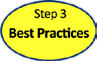 Source: Tool to Assess the Characteristics of Effective Sex and STD/HIV Education Programs, Healthy Teen Network & ETR Associates, February 2007.PSBA-GTO-TPP	Checklist for Programs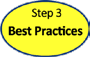 Source: Tool to Assess the Characteristics of Effective Sex and STD/HIV Education Programs, Healthy Teen Network & ETR Associates, February 2007Before you settle on a specific program, you need to make sure that the activities in the curriculum are culturally appropriate for your community and your adolescent participants.Make as many copies of the checklist as you need.Complete the checklist using materials you developedProgram:  	Use this tool to help you examine the three areas of fit for programs that you are considering. If you are already running a program, you can use the tool to help identify areas for improvement.Make as many copies of the tool as you need for the workgroup to complete the first three tasks, once for each of the candidate programs that you are considering.Assemble the basic information about each of the programs that you are considering before you start assessing the fit. Highlight information that answers the questions posed.Starting with question 1, work through the questions in the fit tool for each program, answering yes or no in the appropriate columns.Circulate copies of the Green-Yellow-Red Light Adaptation Guide, and complete the two columns on the right.Discuss ideas for increasing program fit. Enter your ideas in the column labeled What would increase program fit?Identify the suggestions as green-, yellow-, or red-light adaptations.Program:  	Once you complete the Capacity Assessment, you’ll have a better idea as to your ability to implement the program you’re considering with enough fidelity to achieve your desired outcomes. The most revealing part of this task may be the gaps that appear. The gaps may be capacities you can build to achieve your goals or they may indicate that you need to select another program.If you’re completing the tool for several programs, you might consider splitting the task among several people. You could either divide the task by each program you’re reviewing or have one person responsible for finding out all about one capacity area, such as technical expertise, for all programs you’re considering.Proceed through the steps below. The process is simple, but it involves rigorous attention to many details about the elements and operation of your organization.Make as many copies of the tool as you need to complete this task. There are separate capacity worksheets for six areas:Program facilitator capacitiesOther program staff capacitiesBoard and other leadership capacitiesTechnical capacitiesFiscal and other resource capacitiesCollaboration/partnership capacitiesGather information describing requirements for implementing the program under consideration, including costs, staffing levels and requirements, training needs, materials, facilities, and other fiscal and resource capacities.Go through each capacity worksheet and answer the questions about capacity requirements, determine whether or not your organizational capacity is adequate in each area, and then, as appropriate, explain your plan to increase capacity.If you don’t have the necessary capacities, it’s important first to brainstorm ways to meet them. Then, if you know you can’t deliver the program well because of capacity challenges, perhaps you should consider selecting a different EBP (identified in Step 3 Best Practices) or stepping back to boost capacities before implementation.Program:  	Program facilitatorOther program staffNotes:Technical capacityNotes:Collaboration / partnership capacitiesNotes:The process for completing the Program Budget is as follows:Make as many copies of the tool as you and your work group need to complete the task.Enter program requirement details in each of the categories shown in the tool. Add extra lines or categories, as you need them.Sub-total the costs by category.Enter a total cost on the line provided at the end of the tool.Be sure to update your budget periodically to account for changing costs. You may also need to do different budgets for different years in running a program over time. For example, the equipment costs shown in our sample may be one- time costs only and your budget for the second year will be dedicated to other, on-going costs such as staff salaries.Item by Category	Calculation	Cost EstimateSupplies subtotalYou may want to create rough drafts of the plan as you gather the needed information. When you’re done, you can prepare a final draft to distribute to everyone involved.The process for completing the Work Plan Tool is as follows:Make as many copies of the tool as you and your workgroup need to complete the task.Gather all the material you’ve developed in the five previous steps, such as assessments, BDI logic model, outcome statements, adaptation guide, and program descriptions. You may also find the Capacity Assessments from Step 5 useful.Fill in the basic program information at the top of the form.Starting on the left, under Activities, work your way down, completing implementation details for your program. If possible, list program activities in the order in which they occur to help you plan them out. Be sure to include all the activities from your BDI logic model in the work plan.Don’t worry if you can’t fill in all the details. Working through this tool may help you see where there are gaps that need to be filled. Also consider your work plan as a living document; update as new tasks arise.Use this tool to help plan your process evaluations.Make as many copies of the tool as you need for your work group to complete this task.Important: Assign a keeper of the data, the person responsible for collecting the instruments, tools, and notes containing all the process information you gather in the course of the program. The person who takes on this role needs to be especially organized and reliable.Have your BDI Logic Model, work plan, and program materials (i.e., guide or manual if available) handy, as well as tip sheets from this step and other completed tools.Enter data for each question on the Process Evaluation Planner.Evaluation tools/methods you plan to use (e.g., surveys, focus groups, questionnaires)Anticipated schedule for completionPersons responsible for gathering the data for each questionYou will use copies of this tool for compiling session process evaluations throughout the program and then to compile a single aggregate process evaluation at the end.Make copies of the tool as you need them.After each session, save all results in a designated file or binder.Gather the process evaluation data according to the instruments you selected and the schedule you set.Enter the results on a copy of the Process Evaluation tool.Label each tool with the session number and date.After the whole program ends, combine the session results onto a clean copy of the Process Evaluation tool.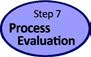 Sample End of Session Satisfaction SurveyWe would like to know your opinion of today’s program. Please answer questions 1- 7 by circling your response on the scale from 1 to 4, and fill in the blank for 8-9.How would you rate the quality of the program you attended today?Was the material organized and logical?Was the material interesting to you?Did the presenter(s) stimulate your interest in the material?Was the material relevant to your needs?How much did you learn from the program?How useful will the material in the program be to you in the future?The part of the program I liked best was  	The part most in need of improvement is   	Sample Fidelity Rating InstrumentGetting to Know You & Steps to Making Your Dreams Come TrueAfter the session, rate each activity as: 1 – did not cover this in the session, 2 – partially covered this in the session, or 3 – covered this fully in the session.PSBA-GTO-TPP	Sample Fidelity Rating InstrumentSample Overall Satisfaction SurveyOverall, how would you rate the [name] program?excellentvery goodsatisfactoryfairpoorHow useful was [name of program]?very usefulsomewhat usefulnot usefulHow well did [name of program] match your expectations?very wellsomewhatnot at allWhat should be done to improve the program for the future?Please share any other ideas or comments you think might help in future plans.Sample Project Insight FormNote: you might also generate discussion among staff using these questions at a program staff meeting or other group  venue.Name of activity:   	  Date:    	  Person completing form: 	 Please list any factors that were BARRIERS to implementing the activity:Please list any factors that FACILITATED implementation of this activity:Sample Fidelity Rating InstrumentGetting to Know You & Steps to Making Your Dreams Come TrueAfter the session, rate each activity as: 1 – did not cover this in the session, 2 – partially covered this in the session, or 3 – covered this fully in the session.PSBA-GTO-TPP	Sample Fidelity Rating InstrumentThe Outcome Evaluation Tool associates your SMART desired outcomes statements with measures you select for testing them. You may need the help of a statistician to calculate mean differences.Make as many copies of the tool as you need.Copy over the Measure # from the planning tool.Enter the results from your survey instruments in the remaining columnsCalculate mean participant (Part.) pre-test scores and post-test scores for each item.If you use a comparison (Comp.) or control group, add the mean pre- and post-test scores below those of the participantsCalculate the mean difference (Mean diff.) for the score pairs (t-test).If you use a comparison or control group, calculate the mean difference (t-test) for the group, and enter it below that of the corresponding participant mean difference.Briefly summarize the meaning of each result under Interpretation.PSBA-GTO-TPP	1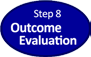 PSBA-GTO-TPP	2The Outcome Evaluation Planner associates the Measurable Evidence from you SMART Desired Outcomes Statement Tool with measures you select for testing them.Make as many copies of the tool as you need.Enter the number (#) for each Measurable Evidence item from the SMART Outcomes tool.Enter a Measure appropriate to each Measurable Evidence item.Enter the study Design & Collection Method associated with each measure. It could be the same for all measures, or you could be using multiple designs or collection methods.Define the Sample population, including the size, for each measure. It could be the same.Enter the number of times you plan to use the measure in the Frequency column. If you plan to survey a sample population multiple times— perhaps a pre-test, post-test, and follow-up—enter that total.PSBA-GTO-TPP	Outcome Evaluation PlannerPSBA-GTO-TPP	Outcome Evaluation Planner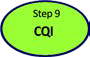 Make copies for members of the CQI workgroup.Complete Needs & Desired OutcomesFrom materials you gathered and generated in Step 1 Needs & Resources enter the Needs Addressed by your program.Using the SMART Desired Outcomes tool from Step 2 Goals & Outcomes, enter the Measurable Evidence Statement associated with each need.From your interpretation of the measures in your Outcome Evaluation in Step 8, check the impact on each of the statement goals, Reached, Missed, or Exceeded. As to impact on the goal, indicate whether any perceived change was Positive, Negative, or None (didn’t occur at all).Finally, answer Yes or No to the question of whether or not further Action is needed.Process EvaluationUsing your Step 7 Process Evaluation, complete the fields describing program Dates and Target Population. The lettered fields are asking for desired attendance size (A), total number of participants (B), and number of participants included in the process evaluation (C). You can then calculate the percent of your target population that actually attended (C ÷and then the percent of actual participants included in the evaluation (C ÷ B).Planning Program ImprovementsOnce you know more about what has and has not worked, you can decide what changes to make before the program is implemented again.PSBA-GTO-TPP	CQI Results ToolNeeds & Desired OutcomesProcess EvaluationPlanning Program ImprovementsCommunity Assessment IssueData Source(s)Existing or New dataResponsible / Date Due1.  Youthdemographics2. Incidence of youth pregnancy, birth, STIs & HIV/3. Common sexual risk-taking behaviors4. Important risk and protective factors (determinants) influencing the above sexual behaviors5. Existing programs, services, and resources that address youth pregnancy and HIV/STI6. Potential collaborations or partners to support our effortsProcessNeeds: Important Behaviors and Determinants to Change1. List behaviors that need to change.2. List risk and protective factors (determinants) that need to change.3. Cross out any behaviors or determinants currently being addressed elsewhere.4. Cross out any behaviors or determinants that we lack the resources (time and budget) to confront.5. Cross out any priorities that we cannot change or whose change we cannot measure.6. Cross out any behaviors and determinants that we choose not to address at this time.7. Highlight the remaining behaviors and determinants.These are our priority needs.8. What general approach could we take for maximum impact?9. Who will benefit from that approach?Resource 1Resource 2Resource 3Name of resourceLocationAges servedHours of operationWho uses it?Risk factors addressedProtective factors addressedWhat’s working?#Behavior or DeterminantMeasurable Evidence Statement    a.Desired Outcome    b.S    b.M    c.A    c.R    d.T    d.    e.#Behavior or DeterminantMeasurable Evidence Statement    a.Desired Outcome    b.S    b.M    c.A    c.R    d.T    d.    e.EBP features compared to our goalsProgram does this? Yes / NoWhat would we need to change to make the program fit our needs?1. Focuses clearly on our identified health goals (e.g., STD/HIV and/or pregnancy prevention)2. Focuses narrowly on the specific behaviors we’ve identified to lead to the health goals (e.g., abstaining from sex or using condoms or other contraceptives),  gives clear  messages about these behaviors, and addresses situations that might lead to them and how to avoid them.3. Addresses the determinants (risk & protective factors) we selected in Step 2 (e.g., knowledge, perceived risks, values, attitudes, perceived norms, and self-efficacy).4. Creates a safe social environment for youth to participate.5. Includes multiple activities to change each of the targeted determinants.6. Employs teaching methods that we could implement to actively involve participants, would help them personalize the information, and would change each determinant.7. Employs activities, instructional methods and behavioral messages appropriate to our target population’s culture, developmental age, and sexual experience.8. Covers topics in a logical sequence that we could implement.Characteristics of effective programsProgram does this? Yes / NoHow could we incorporate this characteristic into our existing program?1. Focuses on clear health goals (e.g., STD/HIV and/or pregnancy prevention)2. Focuses on specific behaviors leading to our health goals (e.g., abstaining from sex or using condoms or other contraceptives). Gives clear messages about them and addresses situations that might lead to them with ways to avoid them.3. Addresses multiple sexual psychosocial risk and protective factors affecting sexual behaviors (e.g., knowledge, perceived risks, values, attitudes, perceived norms, and self-efficacy).4. Creates a safe social environment for youth to participate.5. Includes multiple activities to change each of the targeted risk and protective factors.6. Employs sound teaching methods that actively involve the participants, helps participants personalize the information, and designed to change each group of risk and protective factors.7. Employs activities, instructional methods and behavioral messages appropriate to the youths’ culture, developmental age, and sexual experience.8. Covers topics in a logical sequence.Yes / NoThis is what we plan to doCommunity relevanceHave you verified the relevance of the materials you plan to use (e.g., applicable, understandable, specific), or have you modified them to make them more relevant?Informed reviewHave the curriculum and materials been reviewed by members of the community or knowledgeable others?Cultural sensitivity throughout Is the curriculum culturally sensitive throughout and not just in certain sections?Social infrastructure considerationsDoes the program take into account language, environment, values, socioeconomic status of the community members in its materials and programming?Staff experienceAre all your program staff members knowledgeable? Do they have expertise working with the community?Cultural competence training Has the program staff received specialized training in cultural competence?Does the program…Yes / NoWhat steps (adaptations) can be taken to increase the fit?Green/Yellow/Red LightFit with the youth’s…Fit with the youth’s…Fit with the youth’s…Fit with the youth’s…Literacy and/or education level?Age?Gender?Culture?LGBT?Contextual factors (i.e. urban, rural, SES, other neighborhood characteristics)Special circumstances (foster care, juvenile delinquents, etc.)?Fit with the organization’s…Fit with the organization’s…Fit with the organization’s…Fit with the organization’s…Mission?Board support?Staff support?Leadership support?Context/setting?Program dosage?Fit with stakeholder’s…Fit with stakeholder’s…Fit with stakeholder’s…Fit with stakeholder’s…Other programs?Readiness for prevention intervention?Priorities and values?Facilitator capacitiesRequirementsYes/NoYes/NoPlan to increase capacityPlan to increase capacityDo you have the number of adult and youth facilitators recommended for the program?Do your facilitators meet program qualifications, including education level, years of experience, and necessary communication skills?Are your facilitators comfortable enough with sexuality topics to effectively deliver the program with fidelity?Have your facilitators received all training necessary for working with youth (e.g., group facilitation, abuse & neglect reporting, CPR)?Have your facilitators received sufficient training specific to the program?Staff capacitiesRequirementsYes/NoPlan to increase capacityWhat type of additional staff do you need to do this program?Do staff members have adequate qualifications?Have staff members received necessary training for their role?Leadership capacitiesRequirementsYes/NoPlan to increase capacityHow committed is your organizationleadership to the program?Do they support the program staff?Are there clear channels of communication between all leaders involved?How comfortable are organization leaders (e.g., staff and board) with managing controversy and conflict?How competent or experienced are organization leaders with managing controversy and conflict?Do the leaders involve staff members in decision-making when appropriate?Is meeting facilitation effective?Technical capacitiesRequirementsYes/NoPlan to increase capacityAre any special materials needed to deliver the program?Do you need access to a computer or special computer programs?Does the program require other technical components?Fiscal and resource capacitiesRequirementsOK?OK?Plan to increase capacityPlan to increase capacityTransportationCost:Cost:Special tripsCost:Cost:Printed materials (including curriculum)Cost:Cost:Staff trainingCost:Cost:Participant incentivesCost:Cost:FoodCost:Cost:Babysitting/Sibling careCost:Cost:Number of volunteersEquipmentCost: 	Cost: 	Amount of spaceCost: 	Cost: 	EquipmentCost:Cost:Evaluation materials and effortsCost:Cost:Total CostCost:Cost:Collaboration capacitiesRequirementsYes/NoYes/NoPlan to increase capacityPlan to increase capacityWhat partners in your community are key to the success of the program?Which of these already provide support for the program?What other stakeholders in your community might support the program if asked?What stakeholders in your community could hinder program implementation?Item by CategoryCalculationCost EstimatePersonnelPersonnelPersonnelPersonnel subtotalPersonnel subtotalPersonnel subtotalTravelTravelTravelTravel subtotalTravel subtotalTravel subtotalEquipmentEquipmentEquipmentEquipment subtotalEquipment subtotalEquipment subtotalSuppliesTOTAL COST OF PROGRAMSum of all category subtotalsTasks: AdministrativeWhen will it be done?Who is responsible?Where will we get any resources we need?Date doneWrite job descriptions, plan staff meetings, prepare budget, etc.Write job descriptions, plan staff meetings, prepare budget, etc.Write job descriptions, plan staff meetings, prepare budget, etc.Write job descriptions, plan staff meetings, prepare budget, etc.Write job descriptions, plan staff meetings, prepare budget, etc.Tasks: Policies & ProceduresWhen will it be done?Who is responsible?Where will we get any resources we need?Date doneSet confidentiality and mandatory reporting policies; get signed consent forms from participants, etc.Set confidentiality and mandatory reporting policies; get signed consent forms from participants, etc.Set confidentiality and mandatory reporting policies; get signed consent forms from participants, etc.Set confidentiality and mandatory reporting policies; get signed consent forms from participants, etc.Set confidentiality and mandatory reporting policies; get signed consent forms from participants, etc.Tasks: FacilitationWhen will it be done?Who is responsible?Where will we get any resources we need?Date doneHire appropriate facilitators, train volunteers and facilitators, etc.Hire appropriate facilitators, train volunteers and facilitators, etc.Hire appropriate facilitators, train volunteers and facilitators, etc.Hire appropriate facilitators, train volunteers and facilitators, etc.Hire appropriate facilitators, train volunteers and facilitators, etc.Tasks: Location & MaterialsWhen will it be done?Who is responsible?Where will we get any resources we need?Date doneReserve and pay for meeting space as needed; obtain and copy materials, etc.Reserve and pay for meeting space as needed; obtain and copy materials, etc.Reserve and pay for meeting space as needed; obtain and copy materials, etc.Reserve and pay for meeting space as needed; obtain and copy materials, etc.Reserve and pay for meeting space as needed; obtain and copy materials, etc.Tasks: Recruitment & RetentionWhen will it be done?Who is responsible?Where will we get any resources we need?Date doneRecruit participants, develop retention and referral plans, etc.Recruit participants, develop retention and referral plans, etc.Recruit participants, develop retention and referral plans, etc.Recruit participants, develop retention and referral plans, etc.Recruit participants, develop retention and referral plans, etc.Tasks: ImplementationWhen will be done?Who is responsible?Who is responsible?Where will we get any resources we need?Where will we get any resources we need?Date completedPlan intervention activities listed in BDI logic model, schedule periodic debriefings, etc.Plan intervention activities listed in BDI logic model, schedule periodic debriefings, etc.Plan intervention activities listed in BDI logic model, schedule periodic debriefings, etc.Plan intervention activities listed in BDI logic model, schedule periodic debriefings, etc.Plan intervention activities listed in BDI logic model, schedule periodic debriefings, etc.Plan intervention activities listed in BDI logic model, schedule periodic debriefings, etc.Plan intervention activities listed in BDI logic model, schedule periodic debriefings, etc.Tasks: Program EvaluationWhen will it be done?Who is responsible?Where will we get any resources we need?Date completedPlan tasks associated with the Step 7 Process Evaluation and Step 8 Outcome Evaluation.Plan tasks associated with the Step 7 Process Evaluation and Step 8 Outcome Evaluation.Plan tasks associated with the Step 7 Process Evaluation and Step 8 Outcome Evaluation.Plan tasks associated with the Step 7 Process Evaluation and Step 8 Outcome Evaluation.Plan tasks associated with the Step 7 Process Evaluation and Step 8 Outcome Evaluation.Evaluation Methods & ToolsAnticipated Schedule for CompletionPerson Responsible1. What were the program participant characteristics?2. What were the individual dosages of the program participants?3. What level of fidelity did the program achieve?4. How satisfied were the participants?5. What was the staff’s perception of the process?6. How closely did the program follow the work plan?7. How clearly did the staff communicate program goals and content?1. What were the program participant characteristics?2. What were the individual dosages for each program participant?3. What level of fidelity did the program achieve?4. How satisfied were the participants?5. What was the staff’s perception of the process?6. How closely did the program follow the work plan?7. How clearly did the staff communicate program goals and content?1234ExcellentGoodFairPoor1234Yes, definitelyNo, not at all1234Yes, very InterestingNo, not interesting1234Yes, definitelyNo, not at all1234Yes, very relevantNo, not relevant1234A great dealNothing1234Extremely UsefulNot at all usefulA. Welcome and program overview123Foster excitement and enthusiasm about participating, but providing participants with a general overview.123Answer any questions participants have.B. Talking circle123Everyone introduced themselves and shared one thing they enjoy doing (to make students feel like important contributors to the group and give an opportunity to express their thoughts and feelings).C. Creating group rules123On newsprint, list student-suggested group rules.D. Be Proud! Be Responsible!123On newsprint, listed students’ ideas about what it means to be proud, be responsible, and make a difference.123Define what it means to be proud, be responsible, and make a difference.123Discuss benefits of making a proud choices and engaging in proud, responsible behavior.E. Brainstorming about teens and sex123On newsprint list, the reasons suggested by the teens for why some teens have sex.123On newsprint list, the possible consequences of sex as the teens brainstorm them123On newsprint list, the reasons the teens give as ways to prevent the negative consequences of sex.F. Goals and dreams timeline123Showed the goals and dreams timeline poster123Students complete the Goals and Dreams Timeline handout.123List students’ goals on left side of Goals newsprint.G. Brainstorming obstacles to your goals and dreams123On the newsprint, list the students’ obstacles that could get in the way of reaching goals and dreams.123Discuss ways to avoid obstacles and avoid pregnancy, getting someone pregnant and getting STI/HIV.Other aspects of the session123Were the participants interested?1= not at all interested;	2= some were interested;	3= all or almost all were interested123Did the participants participate?1= None or very few participated;	2= some participated;	3= all or nearly all participated123Did the session feel rushed?1= very rushed;	2= somewhat rushed;	3= not at all rushedA. Welcome and program overview123Foster excitement and enthusiasm about participating, but providing participants with a general overview.123Answer any questions participants have.B. Talking circle123Everyone introduced themselves and shared one thing they enjoy doing (to make students feel like important contributors to the group and give an opportunity to express their thoughts and feelings).C. Creating group rules123On newsprint, list student-suggested group rules.D. Be Proud! Be Responsible!123On newsprint, listed students’ ideas about what it means to be proud, be responsible, and make a difference.123Define what it means to be proud, be responsible, and make a difference.123Discuss benefits of making a proud choices and engaging in proud, responsible behavior.E. Brainstorming about teens and sex123On newsprint list, the reasons suggested by the teens for why some teens have sex.123On newsprint list, the possible consequences of sex as the teens brainstorm them123On newsprint list, the reasons the teens give as ways to prevent the negative consequences of sex.F. Goals and dreams timeline123Showed the goals and dreams timeline poster123Students complete the Goals and Dreams Timeline handout.123List students’ goals on left side of Goals newsprint.G. Brainstorming obstacles to your goals and dreams123On the newsprint, list the students’ obstacles that could get in the way of reaching goals and dreams.123Discuss ways to avoid obstacles and avoid pregnancy, getting someone pregnant and getting STI/HIV.Other aspects of the session123Were the participants interested?1= not at all interested;	2= some were interested;	3= all or almost all were interested123Did the participants participate?1= None or very few participated;	2= some participated;	3= all or nearly all participated123Did the session feel rushed?1= very rushed;	2= somewhat rushed;	3= not at all rushedMeas.#Response TotalsPart. pre/post mean Comp. pre/post meanMean DiffInterpretation#MeasureDesign & Collection MethodSampleFrequencyNeed AddressedMeasurable Evidence StatementOutcome Evaluation ResultAction Yes/No1.Reached Missed Exceeded Change: Positive Negative  None2.Reached Missed Exceeded Change: Positive Negative  None3.Reached Missed Exceeded Change: Positive Negative  None4.Reached Missed Exceeded Change: Positive Negative  None5.Reached Missed Exceeded Change: Positive Negative  None6.Reached Missed Exceeded Change: Positive Negative  None7.Reached Missed Exceeded Change: Positive Negative  None8.Reached Missed Exceeded Change: Positive Negative  NoneDates and Participation TargetsDates and Participation TargetsDates and Participation TargetsDates and Participation TargetsDates and Participation TargetsProgram dates 	Program dates 	Program dates 	Program dates 	Program dates 	A.  Total target population:  	A.  Total target population:  	Age/Grade:   	Age/Grade:   	Age/Grade:   	Other characteristics:    	Other characteristics:    	Other characteristics:    	Other characteristics:    	Other characteristics:    	AttendanceAttendanceAttendanceAttendanceAttendanceB.  Total program participants who attended every session 	B.  Total program participants who attended every session 	B.  Total program participants who attended every session 	B.  Total program participants who attended every session 	B.  Total program participants who attended every session 	Did you maintain fidelity (offer activities according to program requirements)?Yes   NoYes   NoIf No, what percent of the program was actually delivered?   	If No, what percent of the program was actually delivered?   	Process evaluation resultsProcess evaluation resultsProcess evaluation resultsDivide the total at C. by the total at A.Divide the total at C. by the total at B.C.  Total participants in evaluation:   	C.  Total participants in evaluation:   	C.  Total participants in evaluation:   	% of target:	(C÷A x 100)% of actual:	(C÷B x 100)Evaluation participants (check all that apply):  Facilitators or staff  Participants (all)  Participants (some)  OthersEvaluation participants (check all that apply):  Facilitators or staff  Participants (all)  Participants (some)  OthersEvaluation participants (check all that apply):  Facilitators or staff  Participants (all)  Participants (some)  OthersEvaluation participants (check all that apply):  Facilitators or staff  Participants (all)  Participants (some)  OthersEvaluation participants (check all that apply):  Facilitators or staff  Participants (all)  Participants (some)  OthersHow well does the evaluation represent the population served? (check on):  Not at all well  Somewhat well  Very wellHow well does the evaluation represent the population served? (check on):  Not at all well  Somewhat well  Very wellHow well does the evaluation represent the population served? (check on):  Not at all well  Somewhat well  Very wellHow well does the evaluation represent the population served? (check on):  Not at all well  Somewhat well  Very wellHow well does the evaluation represent the population served? (check on):  Not at all well  Somewhat well  Very wellCQI QuestionsResponseChanges for the Next Time9. Do we need to do another needs assessment?How relevant and current to our participants is the data?10. Do we need to change goals & desired outcomes or potential participants?Target different behaviors?Address other determinants (see BDI logic model)?11. Should we consider another science-based program? Or are there other improvements we need to make?12. Does the program still philosophically and logistically fit our organization, stakeholders, and participants?If not, why not?What adaptations could be made?13. Do we have the resources and capacities to do the program well?Has there been a shift in resources? Are new staff capacities needed?14.  How well did we plan?Any suggestions for improvement?15.  How well did we follow our work plan?Did we implement the program with fidelity?What are the main conclusions from the process evaluation?16. How effectively did the program help us reach our desired outcomes?Sustainability IssueActionPriority H / M / L1. Needs & ResourcesFind ways to keep data collection currentPlan for improved data collectionStrategically develop resources2. Goals &OutcomesMaintain relevance for participantsAdjust as needed to community context changesUse logic model and other materials to raise awareness and get others involvedDevelop goals and outcomes specific to sustainability3. Best PracticesImprove the EBP we’re usingUpdate knowledge of EPBs and/or evidence base for chosen programsUse best practices to develop and test additional models and strategiesSustainability IssueActionPriority H / M / L4. FitMaintain or increase fit with participants and/or organization through staff training and educationMonitor adaptations5. CapacitiesPlan to sustain capacities we need to keep EPB going, e.g.,HumanResourceInformationSupplies, etc.Stakeholder support6. PlanUpdate work plan to stay currentReview work plan to maintain relevanceUpdate recruitment and retention plansDevelop / update internal and external communications to support program7. Process evaluationContinue process evaluationUse evaluation results to improve work, e.g., midcourse correction and fidelity trackingSustainability IssueActionPriority H / M / L8. Outcome evaluationImprove performance and outcomesKeep developing resources to support outcome evaluation9. CQI (continuous quality improvement)Sustain CQI commitmentExpand CQIUse data to inform CQICreate, implement, and assess improvement strategies10.  SustainabilityDevelop a sustainability planBuild capacity for sustainabilityIncrease resources including championsWork on policy change